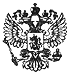 Федеральный закон от 19 июля 2018 г. N 212-ФЗ "О внесении изменений в Лесной кодекс Российской Федерации и отдельные законодательные акты Российской Федерации в части совершенствования воспроизводства лесов и лесоразведения"     Принят Государственной Думой 3 июля 2018 года     Одобрен Советом Федерации 13 июля 2018 года     Статья 1     Внести в Лесной кодекс Российской Федерации (Собраниезаконодательства Российской Федерации, 2006, N 50, ст. 5278; 2008, N 20,ст. 2251; N 30, ст. 3597, 3599, 3616; N 52, ст. 6236; 2009, N 11,ст. 1261; N 29, ст. 3601; N 30, ст. 3735; N 52, ст. 6441; 2010, N 30,ст. 3998; 2011, N 1, ст. 54; N 25, ст. 3530; N 27, ст. 3880; N 29,ст. 4291; N 30, ст. 4590; N 48, ст. 6732; N 50, ст. 7343; 2012, N 26,ст. 3446; N 31, ст. 4322; 2013, N 51, ст. 6680; N 52, ст. 6961, 6971,6980; 2014, N 11, ст. 1092; N 26, ст. 3386; N 30, ст. 4251; 2015, N 27,ст. 3997; N 29, ст. 4350, 4359; 2016, N 1, ст. 75; N 18, ст. 2495; N 26,ст. 3875, 3887; N 27, ст. 4198, 4294; 2017, N 27, ст. 3940; 2018, N 1,ст. 55; N 17, ст. 2426; N 24, ст. 3415) следующие изменения:     1) пункты 5 и 6 статьи 1 изложить в следующей редакции:     "5) сохранение лесов, в том числе посредством их охраны, защиты,воспроизводства, лесоразведения;     6) улучшение качества лесов, а также повышение их продуктивности;";     2) часть 1 статьи 3 после слов "воспроизводства лесов" дополнитьсловом ", лесоразведения";     3) дополнить статьей 6.1 следующего содержания:     "Статья 6.1. Земли лесного фонда     1. К землям лесного фонда относятся лесные земли и нелесные земли.     2. К лесным землям относятся земли, на которых расположены леса, иземли, предназначенные для лесовосстановления (вырубки, гари, редины,пустыри, прогалины и другие).     3. К нелесным землям относятся земли, необходимые для освоения лесов(просеки, дороги и другие), и земли, неудобные для использования (болота,каменистые россыпи и другие).";     4) в статье 19:     а) наименование изложить в следующей редакции:     "Статья 19. Мероприятия по сохранению лесов";     б) часть 1 изложить в следующей редакции:     "1. Мероприятия по сохранению лесов, в том числе работы по охране,защите, воспроизводству лесов, лесоразведению, осуществляются органамигосударственной власти, органами местного самоуправления в пределах ихполномочий, определенных в соответствии со статьями 81 - 84 настоящегоКодекса, и лицами, которые используют леса и (или) на которых настоящимКодексом возложена обязанность по выполнению таких работ.";     в) в части 2 слова "охране, защите, воспроизводству" заменить словом"сохранению";     5) статью 53.1 дополнить частью 2.1 следующего содержания:     "2.1. Ширина просек, указанных в пункте 3 части 2 настоящей статьи,устанавливается в пределах от 10 до 100 метров в соответствии с леснымзаконодательством и законодательством Российской Федерации о пожарнойбезопасности.";     6) в статье 61:     а) в пункте 4 части 2 слова "занятым лесными насаждениями" заменитьсловами "на которых расположены леса";     б) в части 3 слова "если иное не предусмотрено настоящим Кодексом,другими федеральными законами" заменить словами "и лицами, на которыхнастоящим Кодексом возложена обязанность по лесовосстановлению";     7) в части 1 статьи 61.1:     а) в пункте 1 слова "занятых лесными насаждениями" заменить словами"на которых расположены леса";     б) в пункте 2 слова "не занятых лесными насаждениями и" исключить;     8) статью 62 изложить в следующей редакции:     "Статья 62. Лесовосстановление     1. Лесовосстановление осуществляется естественным, искусственным иликомбинированным способом в целях восстановления вырубленных, погибших,поврежденных лесов, а также сохранения полезных функций лесов, ихбиологического разнообразия.     2. Лесовосстановление осуществляется на основании проекталесовосстановления лицами, осуществляющими рубки лесных насаждений всоответствии с настоящим Кодексом, за исключением случаев,предусмотренных частями 2 и 4 статьи 29.1, статьей 30, частью 4.1 статьи32 настоящего Кодекса.     3. Правила лесовосстановления устанавливаются уполномоченнымфедеральным органом исполнительной власти.";     9) статью 63 изложить в следующей редакции:     "Статья 63. Лесоразведение     1. Лесоразведение осуществляется на землях лесного фонда и на земляхиных категорий в целях предотвращения эрозии почв и других связанных сповышением потенциала лесов целях.     2. Правила лесоразведения устанавливаются уполномоченным федеральныморганом исполнительной власти.";     10) дополнить статьей 63.1 следующего содержания:     "Статья 63.1. Особенности осуществления лесовосстановления и                 лесоразведения отдельными категориями лиц     1. За исключением случая, предусмотренного частью 3 настоящейстатьи, лица, использующие леса в соответствии со статьями 43 - 46настоящего Кодекса, обязаны выполнить работы по лесовосстановлению илилесоразведению в границах территории соответствующего субъекта РоссийскойФедерации на площади, равной площади вырубленных лесных насаждений, в томчисле при создании охранных зон, предназначенных для обеспечениябезопасности граждан и создания необходимых условий для эксплуатацииобъектов, связанных с выполнением работ по геологическому изучению недр иразработкой месторождений полезных ископаемых, линейных объектов, непозднее чем через один год после рубки лесных насаждений в соответствии спроектом лесовосстановления или проектом лесоразведения в порядке,установленном Правительством Российской Федерации.     2. Лицо, обратившееся с ходатайством или заявлением об изменениицелевого назначения лесного участка, в том числе в связи с переводомземель лесного фонда в земли иных категорий, за исключением случаевперевода земель лесного фонда в земли особо охраняемых территорий иобъектов, обязано не позднее чем через один год после изменения видаразрешенного использования земельного участка выполнить работы полесовосстановлению или лесоразведению в границах территориисоответствующего субъекта Российской Федерации на площади, равной площадитакого земельного участка, в соответствии с проектом лесовосстановленияили проектом лесоразведения в порядке, установленном ПравительствомРоссийской Федерации.     3. Предусмотренная частью 1 настоящей статьи обязанность повыполнению работ по лесовосстановлению или лесоразведению нераспространяется на лиц, использующих леса для эксплуатации линейныхобъектов, выполнения работ по геологическому изучению недр, разработкиместорождений полезных ископаемых, при осуществлении ими рубок лесныхнасаждений в соответствии с частью 3.1 статьи 43, частью 4 статьи 45настоящего Кодекса в границах созданных охранных зон, предназначенных дляобеспечения безопасности граждан и создания необходимых условий дляэксплуатации линейных объектов и объектов, связанных с выполнением работпо геологическому изучению недр, разработкой месторождений полезныхископаемых.";     11) в статье 64.1:     а) в наименовании слова "занятым лесными насаждениями" заменитьсловами "на которых расположены леса";     б) в части 1 слова "занятым лесными насаждениями" заменить словами"на которых расположены леса";     в) в части 2 слова "занятым лесными насаждениями" заменить словами"на которых расположены леса";     12) в статье 81:     а) пункт 21 дополнить словами ", состава проекта лесовосстановленияи порядка его разработки";     б) пункт 22 дополнить словами ", состава проекта лесоразведения ипорядка его разработки";     в) в пункте 23.3 слова "занятым лесными насаждениями" заменитьсловами "на которых расположены леса";     г) в пункте 23.4 слова "занятым лесными насаждениями" заменитьсловами "на которых расположены леса";     13) пункт 6 части 1 статьи 83 дополнить словом ", лесоразведения";     14) в главе 10:     а) наименование изложить в следующей редакции:     "      Глава 10. Управление в области использования, охраны, защиты,                  воспроизводства лесов, лесоразведения                                                                       ";     б) дополнить статьей 89.1 следующего содержания:     "Статья 89.1. Проект лесовосстановления     1. Лица, на которых в соответствии с настоящим Кодексом возложенаобязанность по выполнению работ по лесовосстановлению, составляют проектлесовосстановления.     2. Состав проекта лесовосстановления, порядок его разработки ивнесения в него изменений устанавливаются уполномоченным федеральныморганом исполнительной власти.";     в) дополнить статьей 89.2 следующего содержания:     "Статья 89.2. Проект лесоразведения     1. Лица, на которых в соответствии с настоящим Кодексом возложенаобязанность по выполнению работ по лесоразведению, составляют проектлесоразведения.     2. Состав проекта лесоразведения, порядок его разработки и внесенияв него изменений устанавливаются уполномоченным федеральным органомисполнительной власти.".     Статья 2     Статью 101 Земельного кодекса Российской Федерации (Собраниезаконодательства Российской Федерации, 2001, N 44, ст. 4147; 2005, N 30,ст. 3122; 2006, N 50, ст. 5279) изложить в следующей редакции:     "Статья 101. Земли лесного фонда     1. К землям лесного фонда относятся лесные земли и нелесные земли,состав которых устанавливается лесным законодательством.     2. Порядок использования и охраны земель лесного фондаустанавливается настоящим Кодексом и лесным законодательством.".     Статья 3     Внести в статью 61 Федерального закона от 10 января 2002 года N 7-ФЗ"Об охране окружающей среды" (Собрание законодательства РоссийскойФедерации, 2002, N 2, ст. 133; 2009, N 11, ст. 1261) следующие изменения:     1) в пункте 1 слова ", в том числе в зеленых зонах, лесопарковыхзонах, и других озелененных территорий в границах этих поселений"исключить;     2) дополнить пунктом 4 следующего содержания:     "4. Охрана, защита и воспроизводство лесов, лесоразведение натерриториях, указанных в пункте 1 настоящей статьи, осуществляются всоответствии с лесным законодательством.".     Статья 4     Настоящий Федеральный закон вступает в силу с 1 января 2019 года.Президент Российской Федерации                                  В. ПутинМосква, Кремль19 июля 2018 годаN 212-ФЗ